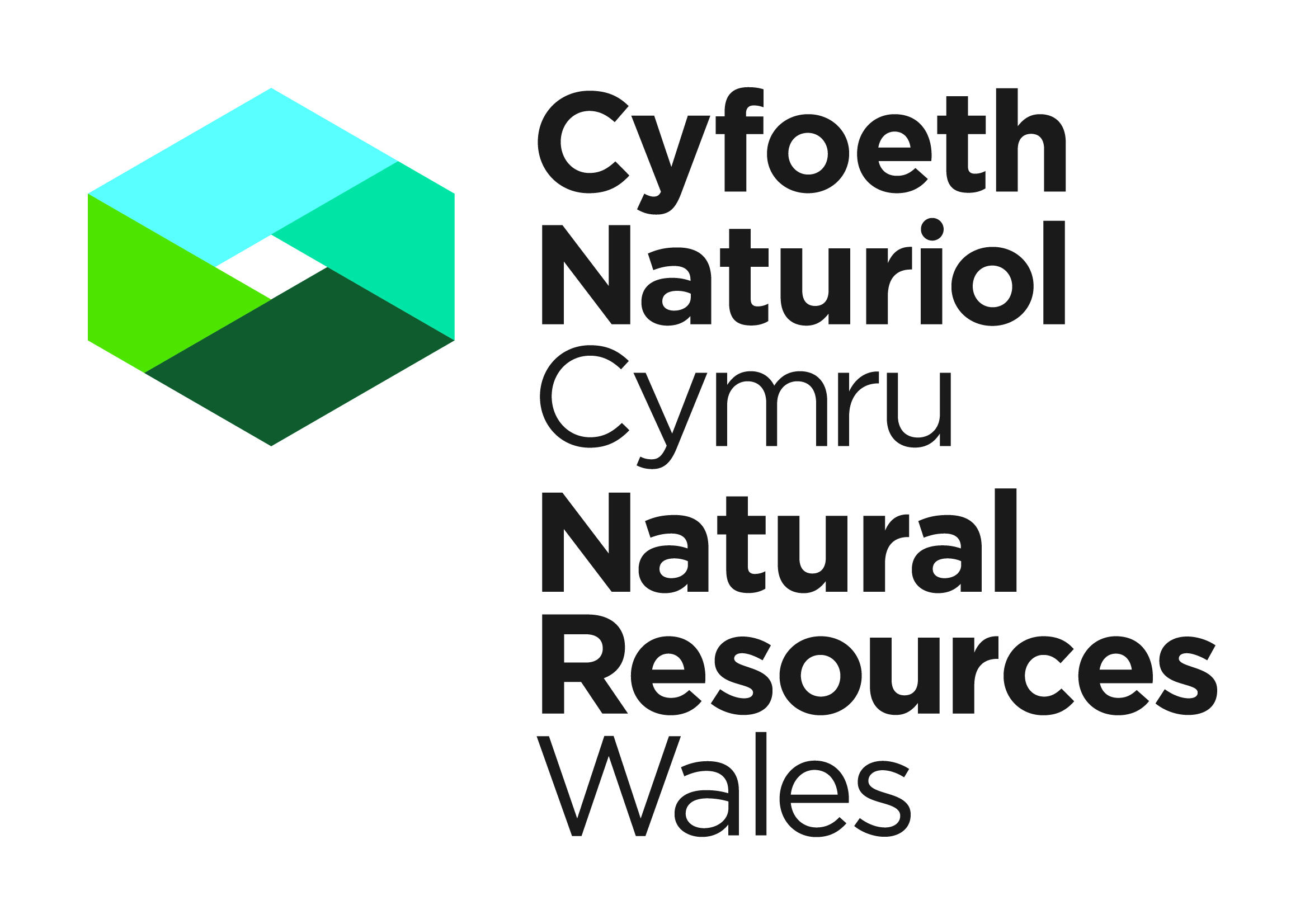 Siarter Archwilio MewnolMae’r Siarter hon yn disgrifio’r pwrpas, yr awdurdod a’r cyfrifoldeb sydd gan dîm Archwilio a Sicrhau Risg Cyfoeth Naturiol Cymru.DiffiniadMae Safonau Archwilio Mewnol y Sector Cyhoeddus (PSIAS) yn diffinio archwilio mewnol fel:“gweithgaredd ymgynghori a sicrwydd annibynnol, gwrthrychol wedi’i gynllunio i ychwanegu gwerth a gwella gweithrediadau’r corff.  Mae’n helpu sefydliad i gyflawni ei amcanion drwy ddod ag agwedd systematig, ddisgybledig i werthuso a gwella effeithiolrwydd rheoli risg, rheolaeth a phrosesau llywodraethu.”CyfrifoldebMae’r Bwrdd wedi dirprwyo cyfrifoldeb i’r Pwyllgor Archwilio a Sicrhau Risg i gymeradwyo, adolygu ac arolygu gwasanaethau’r tîm Archwilio a Sicrhau Risg.  Mae’r rhain wedi’u hamlinellu yn Amodau Cyfrifoldeb y pwyllgor.Mae’r tîm Archwilio a Sicrhau Risg yn darparu’r gwasanaethau canlynol i Gyfoeth Naturiol Cymru:Mae gwasanaethau sicrwydd yn archwilio tystiolaeth yn wrthrychol ar gyfer y pwrpas o ddarparu asesiad annibynnol ar lywodraethu, rheoli risg a rheoli prosesau er mwyn sicrhau bod gweithrediadau yn cael eu gwneud yn unol â rheoliadau allanol, deddfwriaeth, polisïau a threfniadaethau mewnol.  Darparu gwasanaethau sicrwydd yw’r swyddogaeth gyntaf i’r tîm Archwilio a Sicrhau Ansawdd.  Mae ymrwymiadau sicrwydd yn ffurfio’r rhan fwyaf o’r cynllun archwilio blynyddol.Mae gwasanaethau ymgynghori yn gynghorol ac yn gysylltiedig â gweithrediadau gwasanaeth, ac mae natur a chwmpas y rhain wedi’u cytuno gydag uwch reolwyr.  Maen nhw wedi’u bwriadu i ychwanegu gwerth a gwella llywodraethu, rheoli risg a rheoli prosesau heb i’r archwiliwr mewnol gymryd cyfrifoldeb rheoli, e.e. cyngor a chanllawiau.  Mae’r cynllun archwilio blynyddol yn cynnwys darpariaeth ar gyfer gwasanaethau ymgynghori.Osgoi a Darganfod Twyll. Mae twyll yn “weithred anghyfreithlon wedi’i chategoreiddio gan ddichell, cuddio neu dorri ymddiriedaeth”.  Mae twyll yn cael ei gyflawni gan unigolion a chyrff er mwyn cael arian, eiddo neu wasanaethau; er mwyn osgoi talu neu golli gwasanaethau; neu i sicrhau mantais bersonol neu fusnes.Cyfrifoldeb y rheolwyr yw rheoli risg twyll a llygredigaeth; bydd y tîm Archwilio a Sicrhau Risg yn helpu’r rheolwyr er mwyn iddyn nhw gyflawni’r cyfrifoldeb hwn yn effeithiol.AwdurdodMae’r tîm Archwilio a Sicrhau Risg, gydag atebolrwydd llym ar gyfer cyfrinachedd a diogelu cofnodion a gwybodaeth, wedi cael ei awdurdodi i gael mynediad llawn, rhydd ac anghyfyngedig at unrhyw gofnodion neu holl gofnodion y corff, nodweddion ffisegol a phersonél sy’n gysylltiedig ag unrhyw ymrwymiad. Gofynnir i bob aelod o staff gynorthwyo’r tîm Archwilio a Sicrhau Risg wrth iddyn nhw gyflawni eu swyddogaethau a’u cyfrifoldebau.Bydd y Pennaeth Archwilio a Sicrhau Risg yn adrodd i Bennaeth Llywodraethu ond bydd ganddo fynediad rhydd a dilyffethair at y Prif Weithredwr a Chadeirydd y Pwyllgor Archwilio a Sicrhau Risg.ProffesiynoldebBydd y tîm Archwilio a Sicrhau Risg yn llywodraethu’i hun drwy lynu at ganllawiau gorfodol Sefydliad Siartredig yr Archwilwyr Mewnol (SSAM), yn cynnwys y Diffiniad o Archwilio Mewnol, y Côd Moeseg, a Safonau Archwilio Mewnol Sector Cyhoeddus Trysorlys ei Mawrhydi.  Mae’r canllawiau gorfodol hyn yn cynnwys egwyddorion o’r anghenion sylfaenol ar gyfer yr ymarfer proffesiynol o archwilio mewnol ac am werthuso effeithiolrwydd perfformiad y tîm Archwilio a Sicrhau Risg.Yn ogystal, fe lynir at bapurau sefyllfa, cyngor a nodiadau canllawiau y SSAM a Thrysorlys Ei Mawhydi fel bo’n berthnasol er mwyn arwain y gweithgarwch.  Yn ychwanegol, bydd y tîm Archwilio a Sicrhau Risg yn glynu at bolisïau a threfniadaethau Cyfoeth Naturiol Cymru.SafonauBydd Sicrhau Ansawdd a gwellhad parhaol yn cael eu monitro drwy adborth gwerthuso ôl-ymrwymiad gan uwch reolwyr ar berfformiad y gweithgarwch archwilio mewnol ar sail ymrwymiad unigol, drwy hunan-asesiad ac asesiad allanol o dro i dro (o leiaf unwaith bob pum mlynedd).Annibyniaeth a gwrthrycheddBydd y tîm Archwilio a Sicrhau Risg yn parhau’n rhydd oddi wrth unrhyw ymyrraeth gan unrhyw elfen yn y sefydliad, yn cynnwys materion yn ymwneud â dewis, cwmpas, dulliau, amledd, amseru’r archwiliad neu adrodd ar gynnwys er mwyn caniatáu cynnal annibyniaeth a gwrthrychedd.Ni fydd gan staff Archwilio a Sicrwydd Risg unrhyw gyfrifoldeb nag awdurdod gweithredol uniongyrchol dros unrhyw un o’r gweithgareddau sydd wedi cael eu harchwilio.  Yn unol â hynny, ni fydden nhw’n gweithredu rheolaeth fewnol, datblygu trefniadaethau, gosod systemau, paratoi cofnodion nac ymrwymo mewn unrhyw weithgaredd a all amharu ar eu barn.Mae’n rhaid i staff Archwilio a Sicrhau Risg arddangos y lefel uchaf o wrthrychedd proffesiynol wrth gasglu, gwerthuso a chyfathrebu gwybodaeth ynglŷn â’r weithgaredd neu’r broses sy’n cael ei harchwilio.  Mae’n rhaid iddyn nhw wneud asesiad cytbwys o’r holl amgylchiadau perthnasol a pheidio â chael eu dylanwadu’n ormodol gan eu diddordebau eu hunain neu gan eraill wrth ffurfio barn.Bydd y Pennaeth Archwilio a Sicrhau Risg yn cadarnhau wrth Bwyllgor Archwilio a Sicrhau Risg, o leiaf yn flynyddol, annibyniaeth sefydliadol y gweithgaredd archwilio mewnol.Cynllun archwilio mewnolO leiaf yn flynyddol, bydd y Pennaeth Archwilio a Sicrhau Risg yn cyflwyno cynllun archwilio i’r Pwyllgor Archwilio a Sicrhau Risg ar gyfer ei adolygu a’i gymeradwyo.  Yn ogystal ag anghenion cyllideb ac adnoddau am y flwyddyn ariannol, bydd y cynllun archwilio yn cynnwys amseru.  Bydd y Pennaeth Archwilio a Sicrhau Risg yn cyfathrebu effaith y cyfyngiadau ar adnoddau a newidiadau dros dro sylweddol i’r Swyddog Cyfrifydda a’r Pwyllgor Archwilio a Sicrhau Risg.Bydd y cynllun archwilio yn cael ei ddatblygu yn seiliedig ar flaenoriaethu gweithgareddau Cyfoeth Naturiol Cymru, a’i gynllun corfforaethol, gan ystyried risg a ffynonellau eraill o sicrwydd.  Cyn cyflwyno i’r Pwyllgor Archwilio a Sicrhau Risg ar gyfer ei gymeradwyo, gellir trafod y cynllun gydag uwch reolwyr priodol.  Bydd unrhyw wyro sylweddol oddi wrth y cynllun archwilio mewnol a gymeradwywyd yn cael ei gyfathrebu drwy’r broses adrodd ar weithgareddau o dro i dro.Adrodd a monitroBydd adroddiad ysgrifenedig yn cael ei baratoi a’i ryddhau gan Bennaeth Archwilio a Sicrhau Risg neu gan unigolyn dynodedig yn dilyn canlyniad pob ymrwymiad archwilio a bydd yn cael ei ddosbarthu i’r Swyddog Cyfrifydda a staff eraill fel bo’n briodol.  Yn ogystal, bydd canlyniadau archwilio mewnol yn cael eu cyfathrebu i’r Pwyllgor Archwilio a Sicrhau Risg.Gall yr adroddiad archwilio mewnol gynnwys ymateb y rheolwyr a’r gweithgaredd cywirol sydd i’w gymryd neu a fydd i’w gymryd o safbwynt y darganfyddiadau a’r argymhellion penodol.  Dylai ymateb y rheolwyr, p’un ai wedi’i gynnwys yn yr adroddiad archwilio gwreiddiol neu wedi’i ddarparu ar ôl hynny gan reolwyr y maes a archwiliwyd gynnwys amserlen ddisgwyliedig ar gyfer cwblhau’r weithgaredd sydd i’w gymryd ac esboniad am unrhyw weithgaredd cywirol na fydd yn cael ei weithredu.Bydd y tîm Archwilio a Sicrhau Risg yn gyfrifol am ddilyniant priodol ar ddarganfyddiadau ac argymhellion yr ymrwymiad. Bydd yr holl ddarganfyddiadau arwyddocaol yn cael eu cadw mewn ffeil materion agored tan y byddan nhw wedi cael eu cwblhau.Martin Veale Pennaeth Archwilio a Sicrhau RisgGorffennaf 2013